Российская ФедерацияНовгородская областьАДМИНИСТРАЦИЯ ВАЛДАЙСКОГО МУНИЦИПАЛЬНОГО РАЙОНАП О С Т А Н О В Л Е Н И Е15.09.2021 № 1642ВалдайО внесении изменений в реестр мест (площадок) накоплениятвердых коммунальных отходов, расположенныхна территории Валдайского городского поселенияи схему мест (площадок) накоплениятвердых коммунальных отходов, расположенныхна территории Валдайского городского поселенияАдминистрация Валдайского муниципального района ПОСТАНОВЛЯЕТ:1. Внести изменения в реестр мест (площадок) накопления твердых коммунальных отходов, расположенных на территории Валдайского городского поселения и схему мест (площадок) накопления твердых коммунальных отходов, расположенных на территории Валдайского городского поселения, утвержденный постановлением Администрации Валдайского муниципального района от 03.02.2020 № 145:1.1. Дополнить реестр строкой 64 в прилагаемой редакции;1.2. Изложить схему в редакции:».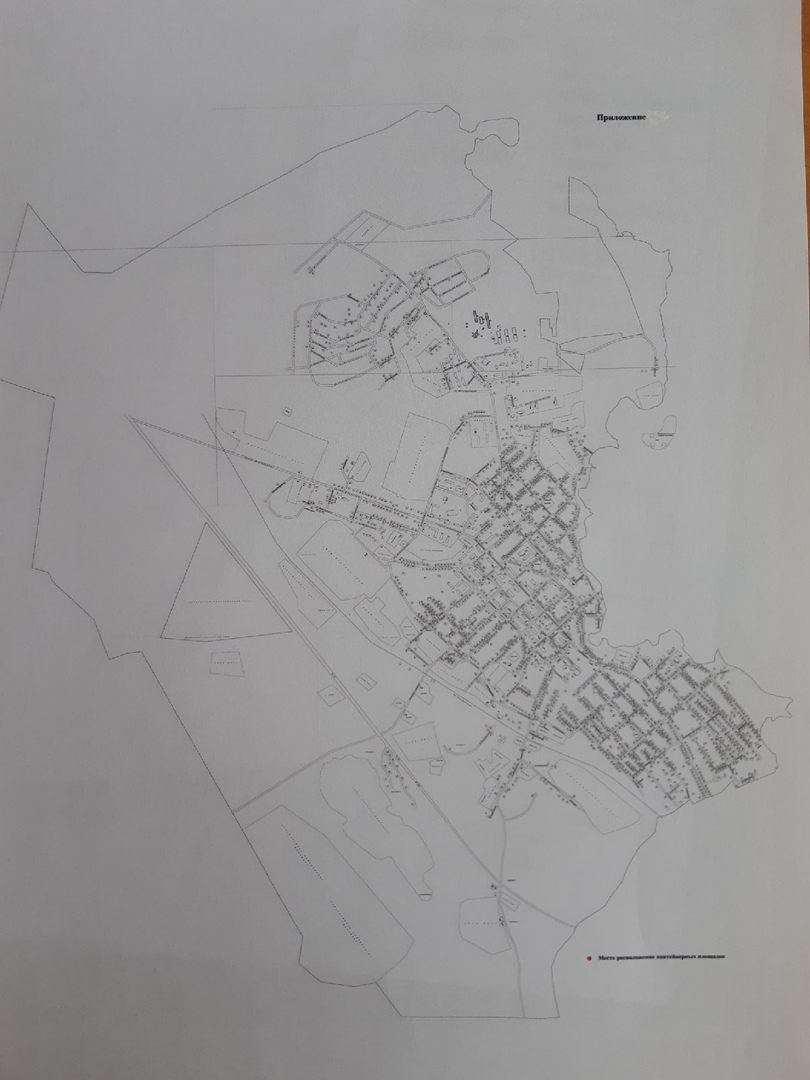 2. Опубликовать постановление в бюллетене «Валдайский Вестник» и разместить на официальном сайте Администрации Валдайского муниципального района в сети «Интернет».Глава муниципального района		Ю.В.СтадэПриложение 1к постановлениюАдминистрации муниципального районаот 15.09.2021 № 1642№УлицаДомШиротаДолготаДанные о собственниках местОтветственное лицо, отвечающее за содержаниеОрганизация, оказывающая услугу по вывозу ТКОS Площадки (кв.м)Тип подстилающей поверхностиВид площадкиМатериал огражденияКоличество контейнеров ОбъемМатериал контейнераСовместное использование с МКДДанные об источниках образования ТКОПланируемое количество установки контейнеров64Песчаная1857.99617833.245460Администрация Валдайского муниципального районаГочуа А.Л.ООО «Экосервис»7бетонзакрытаяметалл21,1пластикнетГочуа А.Л.0